Home learning during Lockdown2 from January 2021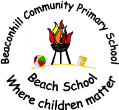 We understand that supporting your children’s learning during lockdown is incredibly challenging. We also firmly believe that we should not lose the valuable progress pupils made in the autumn term. If you experience difficulties, please contact class teachers in the first instance for additional support. Online/ home learning in Nursery and ReceptionThis will be posted on tapestry, and checked for daily engagement. The content on Cbeebies (BBC1) is a great support for learning, and highly recommended, but does not replace home learning activities set by teachers. Daily engagement is a government expectation, and staff will be checking each day that pupils are not falling behind.Online/ home learning in Years 1 and 2This will be posted on the class pages of the school website.  (www.beaconhill.northumberland.sch.uk/about-us-1/classes) every Monday morning. This will look like a timetable with links to supporting websites. Pupils should complete 2-3 hours work each day in line with government expectations.For all pupils in Key Stage 1 there is an additional expectation that children will log onto Purple Mash and/or Spelling Shed each day as indicated on the timetable. The content on Cbeebies (BBC1) is a great support for learning, and highly recommended, but does not replace home learning activities set by teachers. Daily engagement is a government expectation, and staff will be checking each day that pupils are not falling behind.Online/ home learning in Years 3,4,5 and 6 This will be posted on the class pages of the school website.  (www.beaconhill.northumberland.sch.uk/about-us-1/classes) every Monday morning. This will look like a timetable with links to supporting websites. Pupils should complete 4 hours work each day in line with government expectations.For all pupils in Key Stage 2 there is an additional expectation that children will log onto the usual online platforms mymaths, purple mash, sumdog, spelling shed etc. each day as indicated on the timetable. The content on Cbeebies (BBC1) is a great support for learning, and highly recommended, but does not replace home learning activities set by teachers.Daily engagement is a government expectation, and staff will be checking each day that pupils are not falling behind.Teachers will be checking login activity and will contact you if pupils are not completing enough work each day. There will be an expectation that parents ensure home learning keeps up with classroom learning in school as far as possible.If bubbles are closed, all home learning will move back to Oak Academy, and class emails will be suspended. Urgent contact can be made through the admin email.Email communications with teachers.There is a new email address for each class. The email addresses have been sent to parents by text.If you have not already done so, please email your class teacher immediately. This first email should only contain your name and your child’s name to enable us to set up our systems.Teachers will use this email to contact you about home learning, and you can use it to contact the teacher during working hours. If you email out of hours, you will not receive a response until the next working day. If you have an urgent issue out of hours, email Mrs Forbes on the admin email. (admin@beaconhill.northumberland.sch.uk)